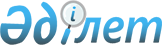 О переименовании улиц в селе имени Олжабай батыра сельского округа имени Олжабай батыра Ерейментауского района Акмолинской областиРешение акима сельского округа имени Олжабай батыра Ерейментауского района Акмолинской области от 20 декабря 2017 года № 3. Зарегистрировано Департаментом юстиции Акмолинской области 8 января 2018 года № 6289
      Примечание РЦПИ.

      В тексте документа сохранена пунктуация и орфография оригинала.
      В соответствии с пунктом 2 статьи 35 Закона Республики Казахстан от 23 января 2001 года "О местном государственном управлении и самоуправлении в Республике Казахстан", подпунктом 4) статьи 14 Закона Республики Казахстан от 8 декабря 1993 года "Об административно-территориальном устройстве Республики Казахстан", с учетом мнения населения и на основании заключения заседания Акмолинской областной ономастической комиссии от 24 октября 2017 года, аким сельского округа имени Олжабай батыра РЕШИЛ:
      1. Переименовать улицы в селе имени Олжабай батыра сельского округа имени Олжабай батыра Ерейментауского района Акмолинской области:
      1) улицу Карагандинская на улицу Атамекен;
      2) улицу Комсомольская на улицу Кулагер;
      3) улицу В. И. Ленин на улицу Алаш орда;
      4) улицу Карл Маркс на улицу Мангилик ел;
      5) улицу В. Чкалов на улицу Желтоксан;
      6) улицу Казахстанская на улицу Бес арыс;
      7) улицу 30 лет Победы на улицу Женис.
      2. Контроль за исполнением настоящего решения оставляю за собой.
      3. Настоящее решение вступает в силу со дня государственной регистрации в Департаменте юстиции Акмолинской области и вводится в действие со дня официального опубликования.
					© 2012. РГП на ПХВ «Институт законодательства и правовой информации Республики Казахстан» Министерства юстиции Республики Казахстан
				
      Акима сельского
округа имени
Олжабай батыра

Х.Хавджалел
